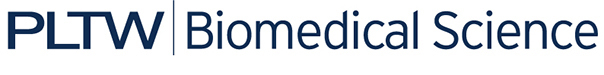 Activity 1.3.3: Was It a Crime?IntroductionIn this activity you will put together all of the evidence that you have collected and analyzed regarding Anna’s mysterious death. You will draw conclusions about the manner of death (natural, accident or homicide). You will create a report detailing all of the evidence and draw conclusions as to the method of death. Equipment Computer with Internet accessLaboratory journalPBS Course FileUnit 1 – Investigative Notes Resource SheetPLTW Biomedical Science Documentation ProtocolCareer JournalCareer Journal GuidelinesProcedurePrepare a formal case report detailing all of the evidence analyzed in the case of Anna Garcia. Refer to your Unit 1- Investigative Notes Resource Sheet and the classroom evidence board for information. This typed report should be written using terminology that you understand and should include the following headings:Introduction: Provide a brief case description.Summary of Findings: Provide evidence and support for your findings for each piece of evidence you analyzed – fingerprints, blood type, shoeprint, hair, unknown substance, blood spatter, and DNA analysis. Discuss any inconsistencies in the data and address the limitations of these methods in reconstructing what happened at the scene. Conclusion: Sum up the case findings and describe your conclusions as to the manner of death (natural, accident, or homicide) of Anna Garcia. NOTE: Think about your analysis as a whole and describe how combined data led you to a conclusion.Turn in your report to your teacher. Note that once your teacher returns your case report, you should file this document in the appropriate tab of your course file. Use the PBS Course File – Table of Contents as a guide.Update the class evidence board with information from Lesson 1.3. Follow the Career Journal Guidelines and complete an entry in your Career Journal for the following careers: Medical ExaminerToxicologistMorgue AssistantFollow the PLTW Biomedical Science Documentation Protocol to correctly document or cite the sources of information you used.Complete the Conclusion questions. ConclusionNow that the manner of death has been identified, what should the next steps be for the Anna Garcia investigation? Describe your recommendations in 1-2 paragraphs.Describe how each of the three biomedical science professionals introduced in this activity would assist with Anna’s case.